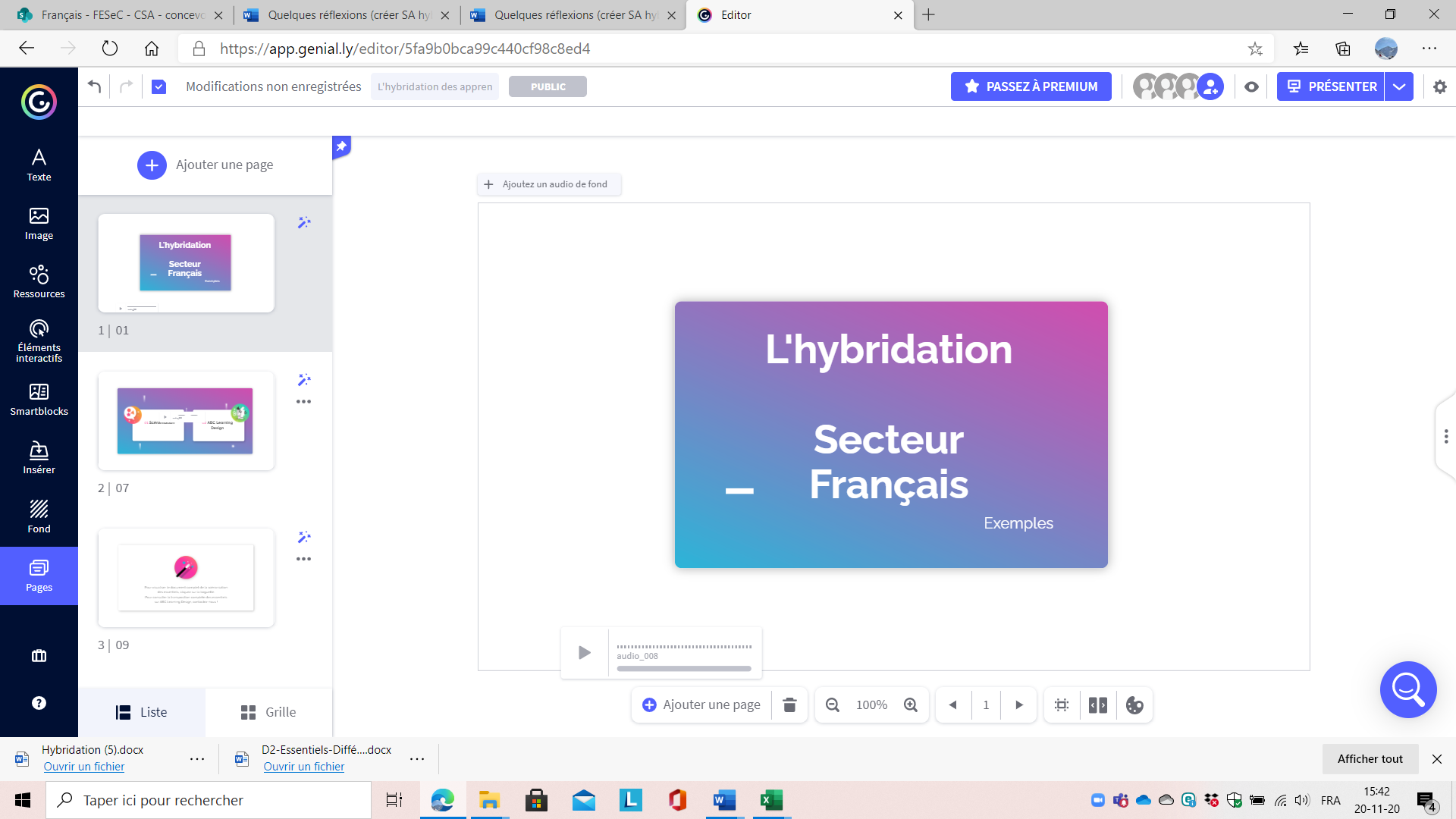 Note d’utilisationLes séquences d’apprentissages hybrides proposées sont présentées à titre d’exemples. Les essentiels du D2, diffusés en début d’année, ont été scénarisés pour permettre aux professeurs de français d’ajuster au mieux leur cours au parcours de leurs élèves. Comme énoncé dans les essentiels, les séquences permettent aux professeurs d’observer les élèves, de traiter les données recueillies pour ajuster la planification de leur cours en fonction de ces données.Le document comprend : une tâche de sélection et de traitement de l’information.une tâche d’argumentation.une tâche de lecture d’une œuvre littéraire.En fonction des acquis observés auprès des élèves et des besoins qui en découlent ces trois situations d’apprentissage sont aisément adaptables au 1e et 2e degrés (GT, TQ, P).Selon les contraintes matérielles et organisationnelles rencontrées par les écoles, par les professeurs et par les élèves, les enseignants choisiront les activités à réaliser en classe ou à distance. Concernant les activités à distance, ils opteront :pour une modalité “synchrone” lors d’une classe virtuelle en direct.pour une modalité “asynchrone” où l’élève peut travailler en autonomie et à d’autres moments.Chaque enseignant peut utiliser ce canevas en l’appliquant à d’autres textes ou à une autre thématique.Enfin, des pistes de différenciation des stratégies d’apprentissages sont proposées dans le document initial des essentiels du D2.Partie 1 : lire le texte informatifActivité 1 :  AcquisitionLire un texte informatif.Activité 2 : DiscussionSe questionner.Echanger sur le texte afin d’en vérifier sa compréhension.Activité 3 : ProductionPlanifier un écrit intermédiaire.Activité 4 : collaborationEchanger à l’oral les informations ordonnées.Ecouter.Respecter la prise de parole équilibrée.Partager son avis lors d’une discussion avec les autres élèves. L’échange est animé par l’enseignant.Après ces activités, l’enseignant utilisera le tableau d’observation de la lecture documentaire (annexe 2) pour identifier les ressources et maitrises des élèves. Ensuite, il complètera l’outil d’encodage et d’analyse des résultats. Cet outil lui permettra de construire son cours en s’appuyant sur les ressources des élèves et mettra en évidence les apprentissages à prioriser.Partie 2 : défendre son opinion par écritActivité 1 : EnquêteSélectionner les informations pour construire l’argumentation. Activité 2 : ProductionRédiger un mail pour exprimer son avis. Activité 3 : Acquisition Prendre note pour garder des traces.Partie 3 : lire le texte littéraireActivité 1 : AcquisitionLire un texte.Activité 2 : Pratique Compléter un questionnaire sur le texte de science-fiction pour manifester sa compréhension.Activité 3 : ProductionRédiger son avis sur une œuvre littéraire.Activité 4 : collaborationEchanger à l’oral sur les points forts et les difficultés relevés au moment de la lecture et dans les productions.En classe, écouter, respecter la prise de parole équilibrée, partager son avis lors d’une discussion avec les autres élèves. L’échange est animé par l’enseignant.En distanciel, respecter la prise de parole de chaque élève, partager son avis lors d’une discussion avec les autres élèves. L’échange est modéré ou non par l’enseignant.Activité 5 : acquisition En fonction du niveau d’acquisition des élèves, le professeur mobilise les ressources qui permettent de construire l’apprentissage de la classe.Annexe 1 REPENSER LES RYTHMES SCOLAIRESUn rapide historique de la questionLes rythmes scolaires tels que nous les connaissons aujourd’hui sont encore très marqués par les réalités de la société et de l’école telles qu’elles existaient dans la deuxième moitié du XIXe et au début du XXe siècle. A l’époque, l’école n’est pas obligatoire et de nombreux enfants quittent les bancs entre avril et octobre pour aider leur famille dans les champs. Nous sommes aussi en pleine révolution industrielle et la question de l’obligation scolaire est en tension constante avec celle des enfants dans les usines. Dans un contexte de guerre scolaire entre laïcs et catholiques, cette situation durera jusqu’en 1914 avec la promulgation de deux lois consécutives : l’obligation scolaire de 6 à 14 ans (19 mai) et l’interdiction du travail des enfants de moins de 14 ans (26 mai). L’obligation scolaire jusqu’à 18 ans date de 1983.En novembre 1973, suite à la crise pétrolière, les cours du samedi matin sont supprimés pour faire face à l’augmentation du prix du mazout et répartis sur les autres jours de la semaine. En secondaire, les cours se terminent désormais 50 minutes plus tard chaque jour.En 1991, le ministre social-chrétien Jean-Pierre Grafé réunit une Commission des rythmes scolaires. Elle rassemble autour de la table les Ministres de l’éducation et de l’enseignement, les Pouvoirs Organisateurs des différents réseaux (PO), les Syndicats enseignants, l’Inspection, des experts et les Organisations représentatives des parents. Cette Commission va aboutir à un certain nombre de consensus intéressants : l’école fonctionne avec des horaires rigides et, en matière d’agenda et d’horaire, reste étanche à l’évolution de la société ; le temps scolaire est passé de 400 demi-jours en 1954 à 327 demi-jours en 1991 alors que le volume de matière a pour sa part augmenté ; l’école ne tient pas assez compte et méconnaît la durée et les temps de concentration des enfants en fonction de leur âge ; l’école accorde un poids important aux apprentissages de type cognitif (savoir), au détriment des apprentissages sociaux (savoir-être) et moteurs (savoir-faire) ; le découpage horaire et le cloisonnement des disciplines ne correspondent pas à la manière dont l’élève vit la réalité et nuisent à la compréhension des apprentissages. Concrètement, un accord se dégage autour de l’idée que le rythme scolaire annuel doit être modifié. Il faut que les vacances d’été soient raccourcies de deux semaines et transférer ces deux semaines en cours d’année pour allonger les congés de Toussaint et de Carnaval. Cependant, ces intentions resteront lettres mortes face à la vive opposition des secteurs touristique et de l’Horeca[1]. La Commission évoque par ailleurs la possibilité de réorganiser les horaires de cours pour les grouper de manière à mieux répondre aux nécessités des apprentissages. L’objectif est aussi de réduire la charge horaire. En 1994, le ministre socialiste Philippe Mahoux a voulu relancer le débat sur les rythmes scolaires et la charge horaire, charge qu’il jugeait trop lourde, sans plus d’effet. […][1]  Secteur qui regroupe les activités de l’hôtellerie, la restauration et les cafés.Annexe 2 Tableau d’observation de la tâche de lecture documentaireAnnexe 3 Exemple d’un écrit de planification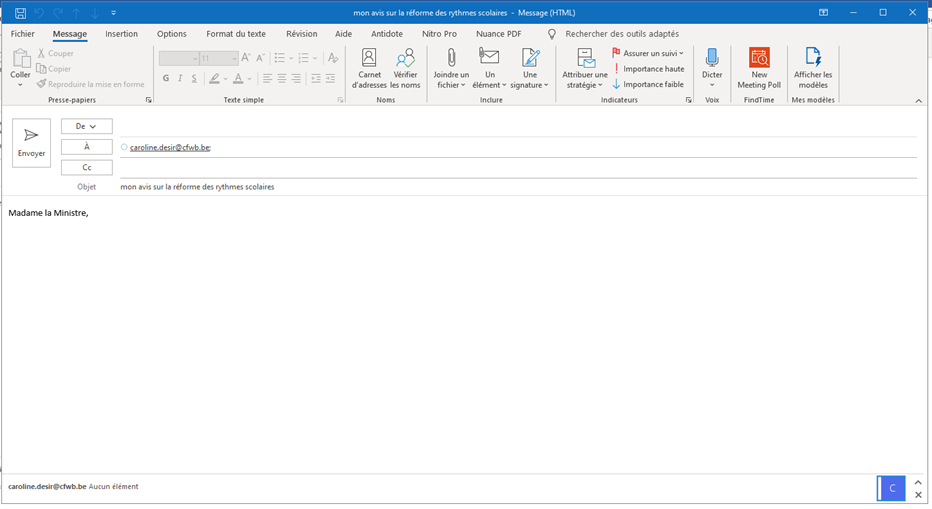 Présentation du mail à envoyerAnnexe 4 Tableau d’observation de la tâche d’argumentationAnnexe 5Conscience professionnelle  Daniel Zimmermann :  C’est la rentrée. 1997, Librio - Demain c'est la rentrée, Minette. Alors tu comprends, il faut que nous allions nous coucher de bonne heure. La chatte est lovée sur les genoux de M. Morin. Ses oreilles tressautent, spasmodiques, son maître lui parle si rarement. Le feu de bois brûle, clair, dans la grande cheminée, et illumine de clartés douces et dansantes la spacieuse salle aux poutres apparentes. De l'index, M. Morin caresse la chatte entre les oreilles, elle ronronne, le pur bonheur. Allons au lit, demain il y a école ! Etendue sur le dos, la chatte démesurément longue sur sa poitrine et son ventre, M. Morin révise mentalement le déroulement de la journée du lendemain. D'abord l'accueil de ses nouveaux élèves. A peine souriant, infléchissant dans les graves sa voix de baryton bien posée, il leur exprimera ses souhaits d'une heureuse année scolaire, capitale néanmoins, le cours moyen est déterminant pour l'entrée au collège. Autrefois, au début de sa carrière, les veilles de rentrée étaient pour lui source d'angoisse et de cauchemars. Le directeur lui apprenait qu'il était muté in extremis. L'inspecteur lui reprochait son manque de discipline. Le ministre le révoquait pour pédophilie. Les enfants ne l'écoutaient pas, ou s'évanouissaient dans la nature. Maintenant il est sûr de son métier. Il dort sans rêves. Le réveil sonne. Six heures trente, il allume une bougie. Il se lève, frissonne, désormais l'hiver est précoce sur la Côte d'Azur. Il est pénible de se doucher et de se raser à l'eau froide, néanmoins, s'il veut sans rougir inculquer de sains principes hygiénistes à ses chères têtes blondes, il se doit de les appliquer à lui-même. Il ouvre un berlingot de lait, périmé, mais qu'importe, en partage inégalitairement le contenu entre la chatte et lui. Il hésite, enfin, aujourd'hui il peut quand même se permettre une folie, il entame son dernier paquet de biscuits. Il sort, emmitouflé. Le jour se lève. Personne dans les rues. Ni dans la cour de l'école Jules-Ferry. A leur habitude, le directeur et les collègues n'arriveront pas avant huit heures. Il est plaisant d'être seul dans 1'immense bâtiment en brique rouge, à trois étages, symbole éclatant de l'effort éducatif accompli par la IIIe République. En même temps, M. Morin éprouve une certaine nostalgie à se retrouver dans une salle de classe à l'image de celle qu'il connut dans son enfance. Au fond, le poêle à bois et la pile de bûches, à utiliser avec parcimonie quand surviendront les grands gels. Les trois rangées de bureaux dénichés dans une réserve municipale, bancs étroits, pupitres rabattables, encriers de faïence blanche en haut à droite. Avec componction, M. Morin les emplit d'encre violette. A chacune des trente places il dispose de façon harmonieuse les fournitures scolaires, porte-plumes munis d'une Sergent-major, buvards, crayons noirs et rouges, cahiers neufs et livres divers, il laissera dix minutes aux élèves pour tripoter ces trésors. Ensuite la leçon de morale. Il monte sur l'estrade, saisit un bâton de craie, écrit la date au tableau :  Jeudi 4 septembre 2001, avec pleins et déliés, puis la maxime du jour : La paresse est mère de tous les vices, qu'il paraphrasera durant un quart d'heure, en démarrant sur une note d'humour. Il s'assoit à sa chaire surélevée, consulte ses fiches de préparation, impeccables, en quelle année déjà M. l'inspecteur lui en avait-il fait grand compliment ? Il va à la fenêtre, la cour est toujours vide. Huit heures quinze, un début de panique, accélération cardiaque, sueurs froides, il s'éponge le front. La sonnerie de huit heures trente, stridente, il ferme les yeux, elle cesse, il les rouvre, nul miracle. Depuis que l'humanité s'est exterminée à coups de bombes à neutrons, M. Morin et sa chatte sont seuls sur la Terre. Annexe 6QuestionnaireAnnexe 7Tableau d’observation de la lecture littéraireUAA1 Rechercher, collecter l’information et en garder des traces.UAA2 Réduire, résumer, comparer et synthétiser.Compétences à développer UAA1 : pour réaliser une tâche, naviguer dans un document imprimé adapté à une lecture sélective.UAA2 : résumer un texte.Production attendueRésumer un texte (UAA2) et sélectionner des informations référencées (UAA1).Commentaires méthodologiques La tâche qui suit permet d’observer la maitrise par les élèves de la sélection et du traitement des informations. Comme le résumé n’a logiquement pas encore été travaillé, on pourrait adopter une consigne répondant davantage à la réduction de texte en leur demandant de recopier pour chaque date, l’extrait du texte correspondant à l’idée principale.Le temps consacré à la situation d’apprentissage en classe et à distance est d’environ 60 minutes, sans compter les temps d’interactions.ContexteLa Ministre de l’enseignement obligatoire, Mme Caroline Désir a souhaité remettre sur la table la question des rythmes scolaires. La Fédération des Associations de Parents d’élèves de l’Enseignement Catholique (UFAPEC) a publié en 2005 un document présentant ses propositions en la matière.Tâches et ressources mobilisablesNaviguer dans le document et localiser l’information : les modes de lecture.En classeLire le texte à voix haute (un ou plusieurs élèves).Support(s)Texte Word “Repenser aux rythmes scolaires”  (annexe 1) ou PDF. Compétences techniques pour l’enseignant Utiliser Word.Transformer un support écrit en PDF.Temps de lecture pour l’élève20 min.A distance Lire en autonomie un texte.Support(s)Le texte PDF (annexe 1) consultable sur la plateforme de l'établissement.                                                Compétences techniques pour l’enseignant Utiliser Word.Transformer un support écrit en PDF.Déposer le document sur une plateforme.Temps de lecture pour l’élève20 min.Tâches et ressources mobilisablesNaviguer dans le document et localiser l’information : les modes de lecture.Sélectionner des informations pour rendre compte du contenu du texte.En classeEn duo, discuter sur le contenu du texte.Support(s)Texte Word ou PDF.Compétences techniques pour l’enseignant Utiliser Word.Transformer un support écrit en PDF.Temps estimé5 min.A distance En duo, discuter sur le contenu du texte.Support(s)Outils numériques : Padlet, forum de discussion sur la plateforme numérique utilisée par l’école...Compétences techniques pour l’enseignant Créer un Padlet.Utiliser la plateforme numérique de l’école.Temps10 min.Tâches et ressources mobilisablesSélectionner les informations de premier plan dans le texte source : supprimer les informations non pertinentes, surligner les informations utiles, hiérarchiser les informations.Planifier un résumé sous la forme d’un écrit intermédiaire (schéma, plan, carte mentale…).En classeSélectionner les étapes de l’histoire des rythmes scolaires. La production ne sera pas un texte suivi mais un plan présentant la succession des différentes étapes.Support(s)Texte Word ou PDF. Dictionnaire papier ou en ligne.Carte mentale.Compétences pour l’élèveRelever et noter les différentes étapes retraçant les périodes scolaires en respectant l’organisation du texte source.Temps estimé30 min.A distance Sélectionner les étapes de l’histoire des rythmes scolaires. La production ne sera pas un texte suivi mais un plan présentant la succession des différentes étapes.Support(s)Outils numériques : fichier Word, Xmind, photo (du schéma, du dessin, du plan de la production sur papier…).Plateforme sur laquelle est déposée la production.Compétences techniques pour l’enseignant Créer un dépôt de documents sur la plateforme de l’école ou utiliser un moyen numérique pour réceptionner les productions.Temps estimé30 min.Tâches et ressources mobilisablesEchanger à propos du contenu du plan, du schéma, de la carte mentale...Emettre des hypothèses concernant la structure du plan par rapport au texte source.En classeEchanger par groupes autour des productions.Support(s)Productions des élèves.Compétences pour l’élèveUtiliser le plan, le schéma, la carte mentale comme aide-mémoire.Sélectionner les informations pertinentes.Temps estimé8 min.A distance Echanger par groupes autour des productions.Support(s)Productions des élèves.Outils numériques : Padlet, forum de discussion sur la plateforme numérique utilisée par l’école …Compétences techniques pour l’enseignant Créer un Padlet.Utiliser la plateforme numérique de l’école.Temps estimé10 min.UAA3 Défendre son opinion par écrit.Compétence à développerPrendre position et étayer une opinion par écrit.Production attendueNous avons opté pour une médiation hybride entre l’avis argumenté du D2GT, le courriel de demande dans une relation asymétrique prescrit au D2TQ et l’appréciation argumentée d’une expérience (celle des rythmes scolaires actuels) du D2 P. Commentaires méthodologiquesL’objectif de l’exercice consiste à devenir capable de défendre une opinion en réaction à un autre avis (et non mesurer la maitrise d’un genre précis à l’écrit). En fonction de son public, il est possible d’ajuster la tâche en invitant les élèves à compléter un écrit de planification. L’écrit sert de tâche intermédiaire à la rédaction du mail.L’exercice vise à identifier les besoins de différenciation d’apprentissages. Le temps consacré à la situation d’apprentissage en classe et à distance est de 70 minutes, sans compter l’activité d’acquisition dont le temps varie en fonction de la richesse des premières productions.Contexte Imaginons que, dans le cadre de la réforme potentielle des rythmes scolaires, la Ministre décide de consulter également les élèves... Les options envisagées pour la réforme sont d’une part, l’allongement à 2 semaines des congés de Toussaint et du Carnaval et la réduction des vacances d’été à 6 semaines et d’autre part un réaménagement de l’horaire de la journée, prévoyant entre midi et 14h30 un long moment dédié à la détente et des activités sportives et artistiques. La journée à l’école se terminerait évidemment plus tard.Tâches et ressources mobilisablesRechercher de l’information en vue d’argumenter (UAA1).En classeRechercher de l’information pour argumenter.Support(s)Texte en Word ou en PDF “Repenser aux rythmes scolaires” (annexe 1).Compétences pour l’élèveSouligner les informations pour garder une trace.Noter son avis en partant des informations reprises.Comparer et discuter de la sélection des informations.Temps estimé20 min.A distance Rechercher de l’information en vue d’argumenter.Support(s)Outil numérique : fichier Word “Repenser aux rythmes scolaires” (annexe 1) à poster sur la plateforme numérique.Compétences techniques pour l’enseignantCréer un dépôt de documents sur la plateforme de l’école ou utiliser un moyen numérique pour réceptionner les productions.Tâches et ressources mobilisablesAnalyser la spécificité de la situation de communication.Planifier un avis argumenté ou une demande à l’aide d’un écrit intermédiaire en utilisant une structure argumentative.Rédiger un mail. En classeConstruire un plan à partir d’un tableau : définir la demande, rechercher les raisons argumentatives, construire le développement et rechercher les illustrations.Ecrire un mail à partir des informations complétées dans le tableau.Support(s)Tableau à plusieurs entrées (fichier Word).« Exemple d’un tableau et présentation du mail à envoyer » (annexe 3).Compétences pour l’élèveCompléter un tableau à plusieurs entrées pour croiser les informations.Construire un mail à partir des arguments recensés.Envoyer le mail pour transmettre son avis.Temps estimé50 min.A distance Construire un plan à partir d’un tableau : définir la demande, rechercher les raisons argumentatives, construire le développement et rechercher les illustrations.Ecrire un mail à partir des informations complétées dans le tableau.Support(s)Outils numériques : fichier Word « Exemple d’un tableau et présentation du mail à envoyer » (annexe 3) à poster sur la plateforme numérique, envoi d’un mail sur l’adresse professionnelle de l’enseignant.Temps estimé50 min.Tâches et ressources mobilisablesPrendre note.Ecouter.En classeA partir du tableau d’observation de la tâche d’argumentation, le professeur examine le degré de maitrise des élèves.A l’aide de l’outil d’encodage et d’analyse des résultats, l’enseignant construit son cours en s’appuyant sur les ressources des élèves et identifie les apprentissages à prioriser (comment définir la demande, rechercher les raisons argumentatives et les illustrer…).Support(s)Tableau d’observation de la tâche d’argumentation (annexe 4).Outil d’encodage et d’analyse des résultats.Documents ressources du cours.Compétences pour l’élèveGarder une trace de l’information (prendre note).Temps estimé30 min. (variable).A distance A partir du tableau d’observation de la tâche d’argumentation, le professeur examine le degré de maitrise des élèves.A l’aide de l’outil d’analyse, l’enseignant construit son cours en s’appuyant sur les ressources des élèves et identifie les apprentissages à prioriser (comment définir la demande, rechercher les raisons argumentatives et les illustrer…).Support(s)Tableau d’observation de la tâche d’argumentation (annexe 4).Outil d’encodage et d’analyse des résultats.Outil numérique : classe virtuelle (Zoom, Teams...).Compétences techniques pour l’enseignantUtiliser un outil de classe virtuelle.Partager des documents.Temps estimé30 min. (variable).UAA6Relater des expériences culturelles.Compétence à développerRelater une rencontre avec un récit de fiction.Production attendueUne fiche de présentation d’une nouvelle de science-fiction avec un avis argumenté.Commentaires méthodologiques C’est un outil pour observer la façon dont les élèves construisent le sens global du récit et convoquent les caractéristiques du genre (à chute, de science-fiction) sans pour autant répondre à toutes les spécificités du récit d’expérience.Nous pourrions demander aux élèves de 4e de justifier l’appartenance de la nouvelle au monde des récits de l’étrange, en l’occurrence à la science-fiction.Dans la fiche de présentation de la nouvelle, on retrouve une ébauche de récit d’expérience : présentation de l’œuvre, appréciation argumentée et interprétation.Le temps consacré à la situation d’apprentissage en classe est de 90 minutes et à distance de 100 minutes, sans compter les temps d’interactions.La production, à distance, peut être présentée à l’oral en s’enregistrant.ContexteDans le cadre de la constitution d’une banque de textes destinée à aider un professeur à choisir des nouvelles à faire lire à des élèves du 1er degré, tu es chargé(e) de rédiger une fiche de présentation de la nouvelle : “Conscience professionnelle” en complétant le canevas fourni. Tâches et ressources mobilisablesNaviguer dans le document et localiser l’information : les modes de lecture.En classeLire le texte à voix haute (un ou plusieurs élèves).Support(s)Texte Word « Conscience professionnelle » (annexe 5) ou PDF. Compétences techniques pour l’enseignant Utiliser Word.Transformer un support écrit en PDF.Temps de lecture pour l’élève10 min.A distance Lire en autonomie un texte.Support(s)Texte Word « Conscience professionnelle » (annexe 5) ou PDF consultable sur la plateforme de l'établissement.                                                Compétences techniques pour l’enseignant Utiliser Word.Transformer un support écrit en PDF.Déposer le document sur une plateforme.Temps de lecture pour l’élève10 min.Tâches et ressources Manifester son appréciation d’une œuvre : les caractéristiques du genre : nouvelle à chute, focalisation, (en 4e : appartenance à un genre et à un monde). Relever les indices qui annoncent la chute, les éléments qui indiquent l’appartenance du texte aux récits de l’étrange (science- fiction).En classeRédiger des réponses à partir de la consultation du texte.Support(s)Questionnaire (annexe 6).Compétences pour l’élèveRépondre à des questions pour manifester sa compréhension.Temps estimé20 min.A distance Rédiger des réponses à partir de la consultation du texte sur un Padlet commun à tous les élèves.Support(s)Questionnaire PDF ou Word consultable sur la plateforme de l'établissement (annexe 6).     Outil numérique : Padlet.                                       Compétences techniques pour l’enseignant Utiliser Word.Transformer un support écrit en PDF.Déposer le document sur une plateforme.Utiliser Padlet.Temps estimé25 min.Tâches et ressources Manifester sa compréhension, son interprétation de l’œuvre culturelle source : percevoir le sens global d’un récit de fiction. Ecrire en respectant la structure narrative du récit et la structure argumentative.En classeFormuler un avis argumenté sur œuvre littéraire.Support(s)Fichier Word  (annexe 6).Temps estimé20 min.A distance Formuler son avis oral ou écrit sur une œuvre littéraire.Support(s)Outils numériques : fichier Word (annexe 6), enregistrement audio, photo de la production…                                    Compétences techniques pour l’enseignant Créer un dépôt de documents sur la plateforme de l’école ou utiliser un moyen numérique pour réceptionner les productions.Utiliser Padlet.Temps estimé25 min.Tâches et ressources mobilisablesEchanger à propos de la lecture littéraire (dévoilement progressif de la chute).Partager son avis sur le texte.Partager sur la production (ce dont j’ai besoin pour m’améliorer, ce que je suis capable de faire...).En classeEchanger, en grand groupe, à propos de la lecture littéraire et autour des productions.Support(s)Productions des élèves.Compétences pour l’élèvePrendre la parole dans un échange en grand groupe.Temps estimé10 min.A distance Echanger, en grand groupe, à propos de la lecture littéraire et autour des productions.Support(s)Productions des élèves.Outils numériques : Padlet, forum de discussion sur la plateforme numérique utilisée par l’école …Temps estimé10 min.Tâches et ressources mobilisablesPrendre note.Ecouter.En classeA partir des documents rendus par les élèves, le professeur utilise le tableau d’observation de la lecture littéraire pour identifier le degré de maitrise de la compréhension d’un texte des élèves.A l’aide de l’outil d’encodage et d’analyse des résultats, l’enseignant construit son cours en s’appuyant sur les ressources des élèves et identifie les apprentissages à prioriser : comment relever les indices de lecture (les éléments qui indiquent l’appartenance du texte aux récits de l’étrange, de la science-fiction, les caractéristiques de la nouvelle à chute...), comment rédiger un avis…Support(s)Tableau d’observation de la lecture littéraire (voir annexe 7).Outil d’encodage et d’analyse des résultats.Documents ressources du cours.Compétences pour l’élèveGarder une trace de l’information (prendre note).Temps estimé30 min. (variable).A distance A partir des documents rendus par les élèves, le professeur utilise le tableau d’observation de la lecture littéraire pour identifier le degré de maitrise de la compréhension d’un texte des élèves.A l’aide de l’outil d’encodage et d’analyse des résultats, l’enseignant construit son cours en s’appuyant sur les ressources des élèves et identifie les apprentissages à prioriser : comment relever les indices de lecture (les éléments qui indiquent l’appartenance du texte aux récits de l’étrange, de la science-fiction, les caractéristiques de la nouvelle à chute...), comment rédiger un avis…Support(s)Tableau d’observation de la lecture littéraire (voir annexe 7).Outil d’encodage et d’analyse des résultats.Outil numérique : classe virtuelle (Zoom, Teams...).Compétences techniques pour l’enseignantUtiliser un outil de classe virtuelle.Partager des documents.Temps estimé30 min. (variable).Critère d’observationIndicateurs de maitrisePremière tâche (UAA2)Première tâche (UAA2)Première tâche (UAA2)La production est recevableLe texte produit est linguistiquement acceptable (orthographe, ponctuation, syntaxe).Oui/ NonLa production est recevableLe texte produit correspond bien à une chronologie (date + évènement).Oui/ NonLa production est intelligibleLes évènements décrits sont compréhensibles sans retour au texte source (pas trop d’implicite).Oui/ NonLa production est pertinenteLes évènements sélectionnés sont correctement reformulés : le texte produit sélectionne bien l’essentiel des étapes.Oui/ NonDeuxième tâche (UAA1)Deuxième tâche (UAA1)Deuxième tâche (UAA1)La production est recevable et intelligibleLe surlignage est clair et l’emploi des codes de couleurs est consistant.Oui/ NonLa production est pertinenteLes parties surlignées correspondent bien à des éléments de proposition d’une part, à des éléments d’argumentation d’autre part.Oui/ NonLa production est pertinenteLa majorité des éléments d’argumentation ont été repérés.Oui/ NonMon avis sur les rythmes scolairesD'accord / Pas d’accordMes raisons/ argumentsVacancesHoraire de la journéeCritères d’observationIndicateurs de maitriseLa tâche est recevableLe texte produit est linguistiquement acceptable (orthographe, ponctuation, syntaxe).Oui/ NonLa tâche est recevableL’élève respecte les règles de courtoisie en s’adressant à une autorité (registre et ton).Oui/ NonLa tâche est intelligibleLa structure argumentative est perceptible : une thèse explicite et des arguments suffisamment développés.Oui/ NonLa tâche est pertinenteLes arguments sont en cohérence avec la thèse.Oui/ NonLes arguments s’appuient sur le vécu de l’élève ou les éléments découverts dans le texte (quitte à s’y opposer).Oui/ NonTitre : Auteur :Genre : nouvelle...L’histoire :L’histoire :L’histoire :Appréciation (de * à *****)Pourquoi ?Appréciation (de * à *****)Pourquoi ?Appréciation (de * à *****)Pourquoi ?Comment fonctionne cette nouvelle ?Voici la dernière ligne : “Depuis que les hommes ont tout détruit avec leur bombe à neutrons, monsieur Morin et sa chatte sont seuls sur la terre.”On est surpris ! Pourquoi ?Rétrospectivement, on aurait pu se douter qu’il y avait quelque chose d’étrange. L’auteur a quand même semé des indices, lesquels ?Comment fonctionne cette nouvelle ?Voici la dernière ligne : “Depuis que les hommes ont tout détruit avec leur bombe à neutrons, monsieur Morin et sa chatte sont seuls sur la terre.”On est surpris ! Pourquoi ?Rétrospectivement, on aurait pu se douter qu’il y avait quelque chose d’étrange. L’auteur a quand même semé des indices, lesquels ?Comment fonctionne cette nouvelle ?Voici la dernière ligne : “Depuis que les hommes ont tout détruit avec leur bombe à neutrons, monsieur Morin et sa chatte sont seuls sur la terre.”On est surpris ! Pourquoi ?Rétrospectivement, on aurait pu se douter qu’il y avait quelque chose d’étrange. L’auteur a quand même semé des indices, lesquels ?RecevabilitéLe texte produit est linguistiquement acceptable (orthographe, ponctuation, syntaxe).Oui/ NonIntelligibilitéLa proportion d’implicite est acceptable : la fiche est compréhensible pour quelqu’un qui n’a pas lu la nouvelle.Oui/ NonPertinenceLe résumé de l’histoire prenant en charge le sens global est cohérent avec la nouvelle.Oui/ NonPertinenceL'avis personnel est étayéOui/ NonPertinenceLes indices qui annoncent la chute sont repérésOui/ Non